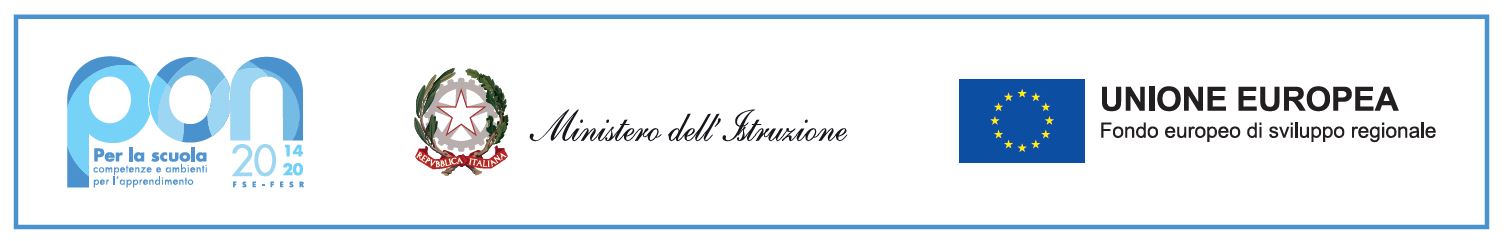 Allegato2– Griglia di autovalutazioneCandidato: Cognome___________________________ Nome____________________________Data _____________							FIRMA DEL CANDIDATO									_____________________ELEMENTIPUNTEGGIOTitoli di studio e di lavoroTitoli di studio e di lavoroDiploma di scuola secondaria di secondo gradopunti 10Comprovata esperienza nel supporto alla gestione amministrativo-contabilepunti  massimi 10 (1 per ogni anno di attività)Comprovata esperienza nel supporto alla gestione amministrativa dei progetti PONPunti 10 massimo (2 punti ad esperienza)